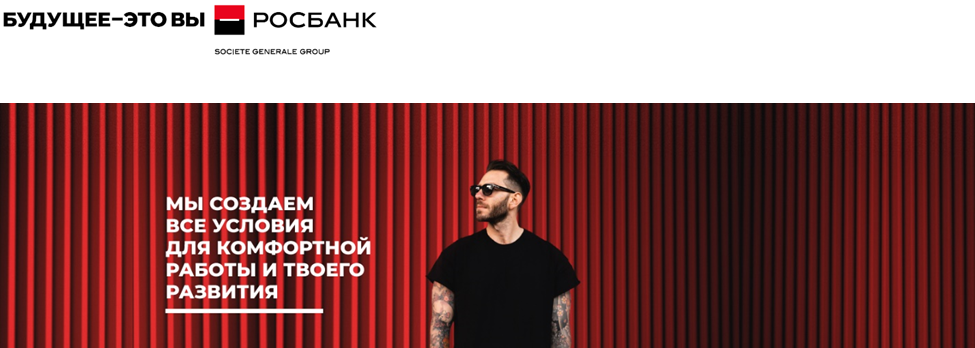 Стажер (Департамент рынков долгового капитала)Обязанность:-  Составление клиентских презентаций;- Подготовка отчетов для инвестиционного блока;- Сбор и анализ первичной рыночной информации;- Анализ конъюнктуры первичного и вторичного рынка облигаций.Требования:-  Английский -уверенный бизнес-уровень;- Базовые знания рынка облигаций;- Ответственность за результат, гибкость, системное мышление, внимание к деталям, клиентоориентированность.Условия- Стабильный и прозрачный доход;- График 5/2;- Отсутствие дресс-кода;- Возможность частичной удаленной работы;- Комфортный современный офис: зоны для отдыха и здорового питания, зоны для совместной работы;- Офис - м. Красные ворота / м. Комсомольская (5 минут пешком от метро).Ждем ваши резюме и вопросы по вакансии на e-mail: Alina.Velmoga@rosbank.ru